GUÍA DE PREPRÁCTICA #2POTENCIA EN CIRCUITOS TRIFÁSICOSOBJETIVOSObjetivo GeneralCalcular y analizar la potencia activa, reactiva y aparente consumida por una carga trifásica.Simular la medición de potencia activa y factor de potencia usando software de ingeniería.Objetivos EspecíficosDeterminar las potencias reales, aparentes y reactivas asociadas con un circuito trifásico mediante el uso de un simulador.Calcular el banco de capacitores necesario para corregir el factor de potencia de un circuito trifásico.Contrastar las potencias y corrientes de línea de alimentación en un circuito antes y después de corregir el factor de potencia. EXPERIMENTO #1: MEDICIÓN DE POTENCIA TRIFÁSICA.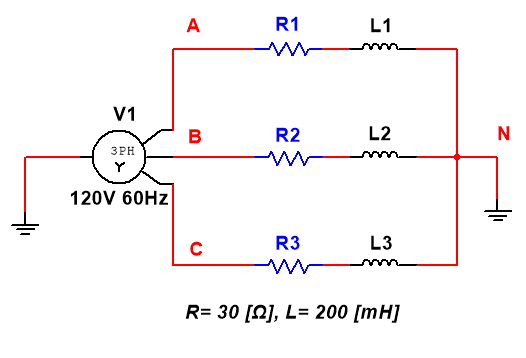 Figura . Diagrama esquemático del circuito del experimento #1.Usando Simulink, simule el circuito de la figura 1 y obtenga las siguientes mediciones:Potencia activa de línea .Potencia activa total del sistema .Corrientes de línea .Con los valores obtenidos en el punto anterior, obtener de forma indirecta lo siguiente:Potencia reactiva del sistema .Potencia aparente del sistema .Factor de potencia del sistema .Utilice herramientas propias del programa para confirma las mediciones realizadas en el punto 2.Dibujar el triángulo de potencia del sistema utilizando los datos obtenidos en los numerales anteriores.EXPERIMENTO #2: MEJORAMIENTO DEL FACTOR DE POTENCIA, BANCO EN Δ.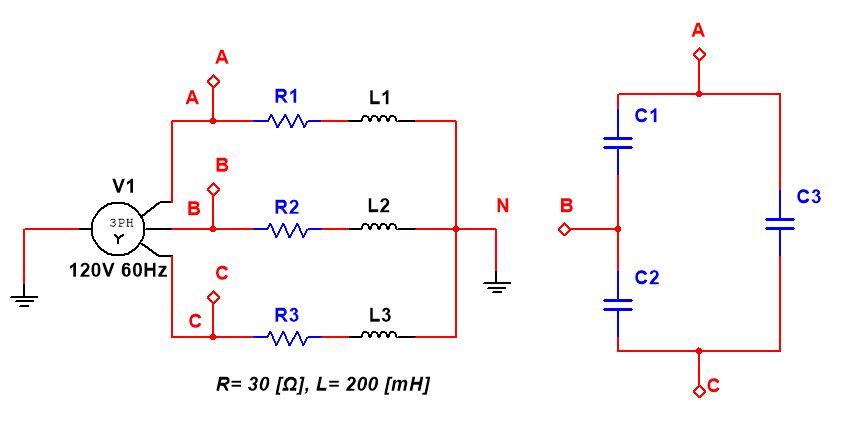 Figura . Diagrama esquemático del circuito del experimento #2.Determine teóricamente los valores de las capacitancias (C1, C2, C3) del banco de capacitores de la figura 2, de tal forma que el factor de potencia del sistema sea mayor o igual a 0.98 en atraso, utilice los valores del circuito del experimento #1.Usando Simulink, simule el circuito de la figura 2 y obtenga las siguientes mediciones:Potencias del sistema .Facto de potencia mejorado del sistema Corrientes de línea .Dibuje el nuevo triángulo de potencia con los valores obtenidosEXPERIMENTO #3: MEJORAMIENTO DEL FACTOR DE POTENCIA, BANCO EN Y.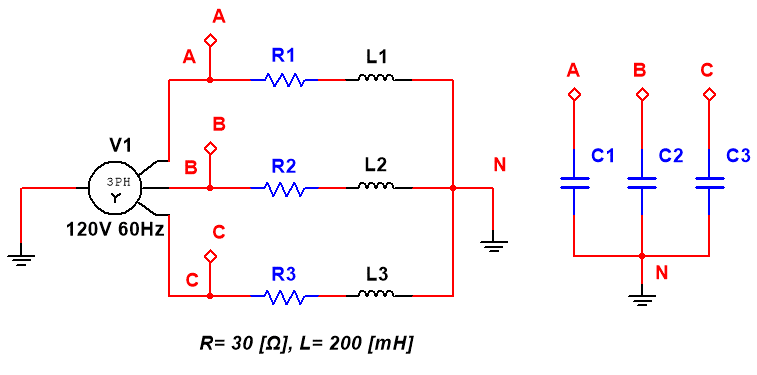 Figura . Diagrama esquemático del circuito del experimento #3.Determine teóricamente los valores de las capacitancias (C1, C2, C3) del banco de capacitores de la figura 3, de tal forma que el factor de potencia del sistema sea mayor o igual a 0.98 en atraso, utilice los valores del circuito del experimento #1.Usando Simulink, simule el circuito de la figura 3 y obtenga las siguientes mediciones:Potencias del sistema .Facto de potencia mejorado del sistema Corrientes de línea .Dibuje el nuevo triángulo de potencia con los valores obtenidos